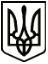 МЕНСЬКА МІСЬКА РАДА(дев’ятнадцята сесія восьмого скликання) РІШЕННЯ27 травня 2022 року	м. Мена	№ 174Про затвердження проєкту землеустрою для надання земельної ділянки в оренду ФОП Палієнку А.М.Розглянувши звернення Фізичної особи-підприємця Палієнка Анатолія Михайловича щодо затвердження проєкту землеустрою щодо відведення земельної ділянки комунальної власності для надання в оренду площею 0,0050 га кадастровий номер 7423010100:01:003:1222 для розміщення, будівництва, експлуатації та обслуговування будівель і споруд об’єктів передачі електричної енергії (код КВЦПЗ 14.02), яка розташована за адресою: Чернігівська область, Корюківський район, місто Мена, вулиця Сіверський шлях,161и, керуючись ст. 12, 93, 120, 122, ст. 26 Закону України «Про місцеве самоврядування в Україні», Законом України «Про оренду землі», враховуючи рішення 7 сесії Менської міської ради 8 скликання від 30.06.2021 року №322 « Про затвердження ставок орендної плати за земельні ділянки на території Менської міської територіальної громади», Менська міська рада ВИРІШИЛА:Затвердити проєкт землеустрою щодо відведення земельної ділянки комунальної власності для надання Палієнку Анатолію Михайловичу в оренду площею 0,0050 га кадастровий номер 7423010100:01:003:1222 для розміщення, будівництва, експлуатації та обслуговування будівель і споруд об’єктів передачі електричної енергії (код КВЦПЗ 14.02), яка розташована за адресою: Чернігівська область, Корюківський район, місто Мена, вулиця Сіверський шлях, 161и.Передати в оренду Фізичній особі-підприємцю Палієнку Анатолію Михайловичу в оренду земельну ділянку площею 0,0050 га кадастровий номер 7423010100:01:003:1222 для розміщення, будівництва, експлуатації та обслуговування будівель і споруд об’єктів передачі електричної енергії (код КВЦПЗ 14.02), яка розташована за адресою: Чернігівська область, Корюківський район, місто Мена, вулиця Сіверський шлях,161и, строком на 20 (Двадцять) років та установити орендну плату в розмірі 8 % від нормативної грошової оцінки земельної ділянки в рік.Фізичній особі-підприємцю Палієнку Анатолію Михайловичу укласти з Менською міською радою договір оренди землі на земельну ділянку зазначену в пункті 2 цього рішення. Контроль за виконанням рішення покласти на першого заступника міського голови О.Л. Неберу.Міський голова	Геннадій ПРИМАКОВ